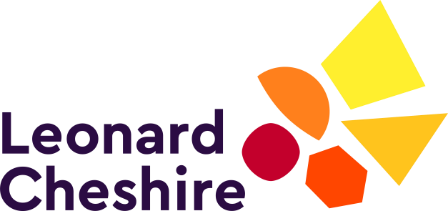 Terms of References for Consultant to produce report on safeguarding and consent in sexual reproductive health (SRH) when supporting persons with disabilities- Leonard Cheshire’s Women’s Integrated Sexual Health (WISH) ProgrammeLeonard Cheshire Profile Leonard Cheshire is a UK-based charity with over 65 years’ experience and is one of the world’s largest Charities wholly dedicated to supporting persons with disabilities. Leonard Cheshire believes that children and adults with disabilities should have the rights, freedom, and opportunities to access education, contribute economically and to participate fully and equitably in society.About Women’s Integrated Sexual Health Leonard Cheshire is a partner in the Women’s Integrated Sexual Health Lot 1 consortium led by MSI Reproductive Choices. WISH is the UK government’s flagship programme aiming to strengthen support for sexual and reproductive health and rights in African and Asian countries by 2022. Our role is to provide technical assistance and leadership to the Lot 1 consortium (West and Central Africa) to develop disability inclusive sexual and reproductive health services.The goal of the programme is: A world in which every mother can enjoy a wanted and healthy pregnancy and childbirth, every child can survive beyond their fifth birthday, and every woman, child and adolescent can thrive to realize their full potential, resulting in enormous social, demographic and economic benefits.The programme aims to contribute towards the ‘Leave no one behind” agenda, by reaching women with disabilities whose needs have previously largely been unmet through family planning and sexual and reproductive health (SRH) service provision.Purpose of consultancy Leonard Cheshire previously carried out work with WISH consortium partners to explore the potential challenges that service providers may face when seeking informed consent from clients with disabilities. This shed a light on the complexities that come with safeguarding and informed consent, particularly for women with intellectual and sensory disabilities. This has highlighted the need to further explore existing resources available in this arena and how they could be utilised by the WISH consortium partners. The purpose of this consultancy is to conduct a review of practice and available resources, related to safeguarding and consent in SRH when supporting persons with disabilities. These resources might include, but are not limited to, guidelines and training materials, practice frameworks, reporting and data sources produced across the UK and internationally. Other sources related to accessible materials, approaches and information to ensure persons with various disabilities have access to safeguarding procedures, understanding and providing consent and SGBV reporting and support mechanisms will need to be identified too. Particular focus will be given to resources relevant to people with intellectual and sensory disabilities.DeliverablesDeliverable 1: Provide a review and analysis of resources and guidance frameworks produced in higher income countries (such as the United Kingdom) and compare them to those which are readily available in a lower resource countries such as, but not limited to, Democratic Republic of Congo (DRC) and Sierra Leone. Resources will include legislation, policies, guidelines and other available resources.Deliverable 2: Conduct a review and analysis of practices and processes for ensuring safeguarding for persons with disabilities when accessing SRH services, comparative of high and low resource settings.  Deliverable 3: Identify transferable practices and resources, with  recommendations on additional tools, information and resources required to fill gaps identified in low resource settings. Deliverable 4: Deliver a comprehensive report outlining all findings from deliverables 1-3 (15 – 20 pages)  Deliverable 5: Using the analysis of information gathered, and recommendations for practice and information gaps identified in deliverables 1 -3, work with Leonard Cheshire’s other WISH Consultant (this person has yet to be appointed) on developing and feeding into a safeguarding and consent e-learning module (module 4) which will form part of a digital disability inclusion academy that Leonard Cheshire is establishing. This particular module will train service providing staff on how to identify safeguarding concerns and what can be done to safeguard women with disabilities accessing their services. The specific target audience for this e-learning module will be chosen in consultation with Consortium partners. Requirements of consultant:Experience working in the field of disabilityKnowledge/experience of safeguarding for persons with disabilities within the context of consent, choice and informed decision making around medical decisionsExcellent communication & facilitation skills, with the ability to synthesize complex information into easily digestible resources. Understanding of safeguarding best practice in the context of an INGOCommitment to signing and adhering to LC/MSI code of conduct / safeguarding policyCriminal record check and references demonstrating appropriateness to working with children / adults at riskDemonstrable experience in research / report writingDesirable:Excellent written and spoken French (partners based in West Africa)Outline TimescaleNumber of days spent: 20 daysExpression of interestThe consultant that meets the above requirements and is available within the time period indicated above should submit an expression of interest along with:Your updated CV Your experience of delivering work similar to this scope or focusContact details of 3 referencesDaily rate for the consultancy in GBP. Please clarify whether VAT will be additionalA copy of a Non-Criminal Record issued in their countries (e.g. DBS check in the UK)Please respond with your expression of interest to Amalie Quevedo at Amalie.quevedo@leonardcheshire.org by 11:59pm (GMT) on the 15th July 2022.DeliverablesWhoDeadlineContract signingLeonard Cheshire/ConsultantTo be ConfirmedDeliverable 1ConsultantBeginning of August 2022Deliverable 2ConsultantBeginning of August 2022Deliverable 3ConsultantBeginning of August 2022Deliverable 4ConsultantEnd of August 2022Deliverable 5ConsultantEnd of September 2022